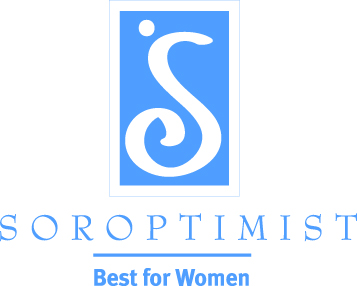 Soroptimist International of the Americas会員獲得のヒント：フォローアップあなたのクラブは、会員候補を迎える準備をしたり、クラブ・プロジェクトに参加することに関心を持っている女性を招待したり、もっとソロプチミストについて知りたいという女性に情報を提供していますか？ あなたが重要な情報を必要としていて、誰かが「後でそれを送りますね」と言ったきり、数週間、数ヶ月、ひどい場合にはまったく連絡がなかったとしたら、どのように感じますか？よい感じはしないでしょうし、お粗末なサービスとして、友人や家族、同僚に話したり、世界中に知らせるべくフェイスブック・ページに掲載したりするかもしれません。 ペースの速い今日の世界では、よい印象を与えられるかどうかは、わずか３秒で決まります。これが、あなたの会員獲得努力を成功させるために、会員候補にフォローアップして、丁寧に情報提供を行いことがとても大切な理由です。クラブに加わったり、手伝いをすることに関心のある人がいたなら、その人の注目を引き、すぐさま対応すべきです。鉄は熱いうちに打てです。 どんな方法があるでしょうか？すぐに関わってもらいましょう：すぐに関わってもらうためにクラブができることの一つは、プロジェクトを手伝ってくださるように招待する、および/または夢を生きるに登録するように誘うことです。 連絡先情報をもらい、質問しましょう：氏名、住所、電話番号、Ｅメールアドレスなど、できだけたくさんの情報をもらいましょう。それから、どのようにしてソロプチミストについて聞いたのか、クラブに加わることに関心がある理由は何か、どのような問題に特に関心を持っているのかなどを、尋ねましょう。SIAのウェブサイトを訪れるように伝えましょう：www.soroptimist.orgから、 Who We Are（組織概要）、 Our Programs（プログラムの紹介）, Live Your Dream（夢を生きる）、Soroptimist 101（ソロプチミスト入門）など、会員候補にも役立つリンクが見つけられます。会員候補にSIAのソーシャル・メディアのサイトを紹介しましょう：会員候補やボランティアも、最新のソロプチミスト・ニュースやコミュニケーションを、Facebook、Twitter、LinkedIn、YouTubeサイトでチェックすることができます。 日本語のフェイスブックページはこちらです。タイムリーに返答しましょう：プロジェクトやクラブに参加、加わることに今興味のある会員候補を引き付ける機会を見逃さないようにしましょう。Ｅメールや電話でできるだけ早くフォローアップし、よい「顧客サービス」経験を提供しましょう。新しい会員は、新しいアイデアや新しいエネルギーを意味します。組織の長期的成功、そして私たちが奉仕している女性と女児にとって、私たちが、新しい会員を引き付け、関わってもらい、会員であり続けてもらうために自分の役目を果たすことはとても大切です。 他の人がソロプチミストに加わることができるように、ドアを開けておきましょう。すべての会員候補によい印象を与え、フォローアップしてください！